Vabilo na zaključni strokovni posvetMOBILNA ANALIZA TAL ZA REALNI VPOGLED V STANJE RODOVITNOSTI TALV okviru projekta EIP Vzpostavitev geo-referenciranega mobilnega vzorčenja za analize tal s ciljem optimalne rabe gnojil in zmanjševanja negativnih vplivov na okolje (akr.AT MOBIL) vas vabimo na zaključni posvet o projektnih rezultatih, ki bo organizirano za strokovno javnost dne 23. 11. 2023 ob 9:00 uri na Grmu Novo mesto - centru biotehnike in turizma, Sevno 13, Novo mesto v veliki predavalnici. Program predstavitev:Lepo vabljeni. Grm Novo mesto – center biotehnike in turizma (vodilni partner)Novo mesto, 13. 11. 2023 Uvodni del in predstavitev projekta  EIP AT MOBIL Pozdravni nagovor direktorice Grma Novo mesto – centra biotehnike in turizma  mag. Mojca Špec Potočar, dijaki kmetijske šole in biotehniške gimnazije, Katja Junc, (9:00-9:15)Predstavitev rezultatov strojnega vzorčenja tal in izvajanje meritev specifičnega odpora tal z GPS geolokacijo, dr. Viktor Jejčič, mag. Tomaž Poje, Kmetijski inštitut Slovenije (9:30-9:45)Predstavitev rezultatov gnojilnih poskusov in priporočenih sprememb v gnojenjuMateja Strgulec, KGZS Zavod NM (9:15-9:30)Prikaz delovanja georadarja in predstavitev rezultatov meritev nitratov v podtaljudr. Marjana Zajc, dr. Janko Urbanc Geološki zavod Slovenije (9:45:10:00)Predstavitev nadgradnje Mobilna aplikacija Gerk na terenu Janez Virc, Miha Virc  storitve s kmetijsko mehanizacijo d.o.o. Novo mesto (10:00-10:15)Predstavitev senzorjev za merjenje vlažnosti v tlehMatej Lenarčič Larting d. o. o (10:15-10:25)Razprava (10:25-10:40)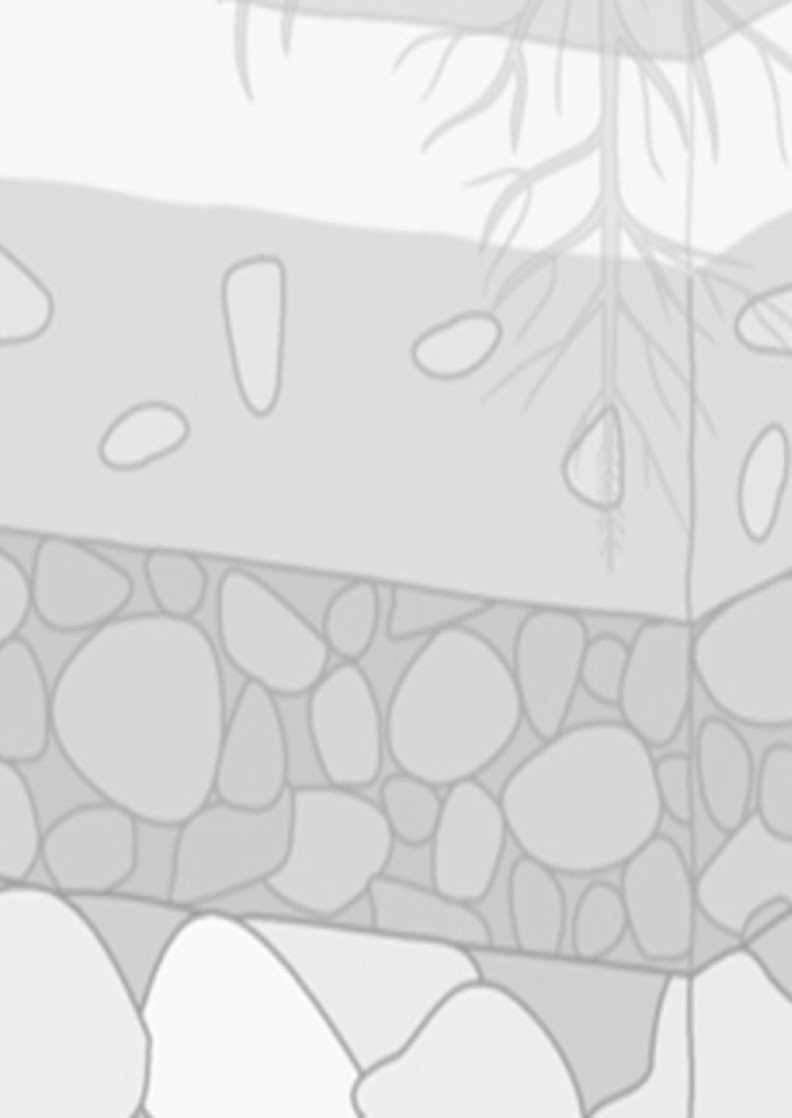 